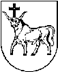 KAUNO MIESTO SAVIVALDYBĖS TARYBASPRENDIMASDĖL KAUNO MIESTO SAVIVALDYBĖS TARYBOS 2019 M. SPALIO 15 D. SPRENDIMO NR. T-454 „DĖL ATLYGINIMO UŽ VAIKŲ, UGDOMŲ PAGAL IKIMOKYKLINIO IR (AR) PRIEŠMOKYKLINIO UGDYMO PROGRAMAS, IŠLAIKYMĄ DYDŽIO NUSTATYMO IR MOKĖJIMO TVARKOS APRAŠO PATVIRTINIMO“ PAKEITIMO2021 m. balandžio 20 d.  Nr. T-154KaunasKauno miesto savivaldybės taryba  n u s p r e n d ž i a: Pakeisti Atlyginimo už vaikų, ugdomų pagal ikimokyklinio ir (ar) priešmokyklinio ugdymo programas, išlaikymą dydžio nustatymo ir mokėjimo tvarkos aprašą, patvirtintą Kauno miesto savivaldybės tarybos 2019 m. spalio 15 d. sprendimu Nr. T-454 „Dėl Atlyginimo už vaikų, ugdomų pagal ikimokyklinio ir (ar) priešmokyklinio ugdymo programas, išlaikymą dydžio nustatymo ir mokėjimo tvarkos aprašo patvirtinimo“, ir 10 punktą išdėstyti taip: „10. Vaikų, ugdomų pagal ikimokyklinio ir priešmokyklinio ugdymo programas, tėvai (įtėviai, globėjai) atlyginimo, nurodyto 4 punkte, 5.1 ir 5.2 papunkčiuose, nemoka, jeigu vaikas nelanko mokyklos šiais atvejais: 10.1. dėl ligos – pirmą dieną (po ligos) atvedus vaiką į mokyklą ir pateikus tėvų (įtėvių, globėjų) rašytinį paaiškinimą; 10.2. tėvų (įtėvių, globėjų) kasmetinių atostogų metu, pateikus argumentuotą prašymą; 10.3. vaiko vasaros atostogų metu ne trumpiau kaip vieną savaitę (birželio–rugpjūčio mėnesiais), pateikus argumentuotą prašymą; 10.4. motinos (įmotės, globėjos) nėštumo ir gimdymo atostogų metu, pateikus argumentuotą prašymą; 10.5. tėvų (įtėvių, globėjų) nemokamų atostogų ar prastovų metu, pateikus argumentuotą prašymą; 10.6. jeigu tėvai (įtėviai, globėjai) dirba pagal kintamą darbo grafiką, pateikus argumentuotą prašymą; 10.7. dėl ekstremaliųjų įvykių, ekstremaliosios situacijos, esant -20ºC ir žemesnei oro temperatūrai ar +30ºC ir aukštesnei oro temperatūrai; 10.8. kai mokykla uždaroma dėl remonto darbų, karantino, paskelbtos epidemijos; 10.9. nelaimės šeimoje atvejais (artimųjų mirtis ir pan.) – ne ilgiau kaip tris dienas, pateikus argumentuotą prašymą.“ Savivaldybės meras			Visvaldas Matijošaitis